VII Открытый региональный чемпионат «Молодые профессионалы» (WorldSkillsRussia) Иркутской области 2021- 2022 года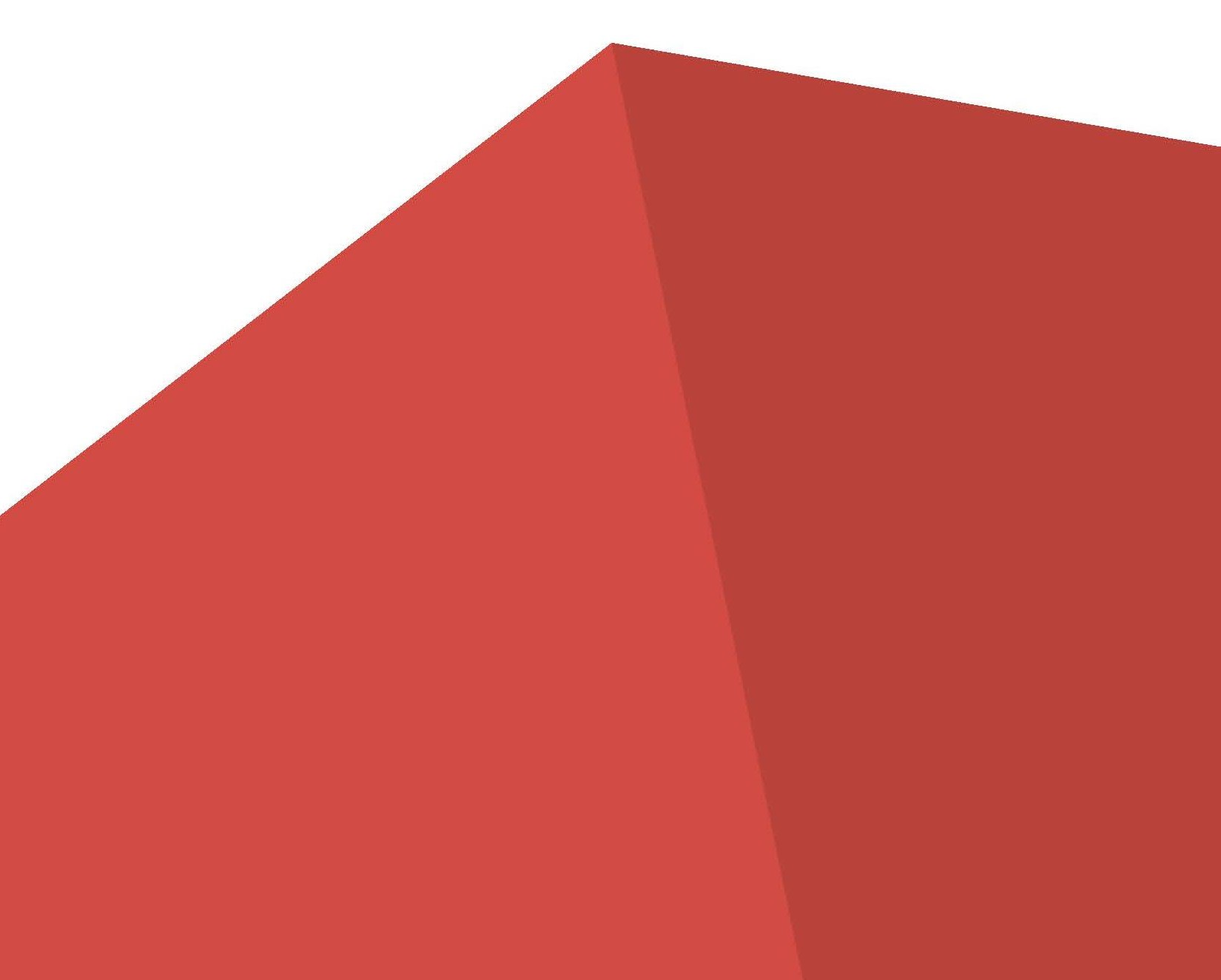 ПЛАН ЗАСТРОЙКИ КОМПЕТЕНЦИИ35J «РЕСТОРАННЫЙ СЕРВИС»План застройки (основная группа и юниоры) 35 Ресторанный сервис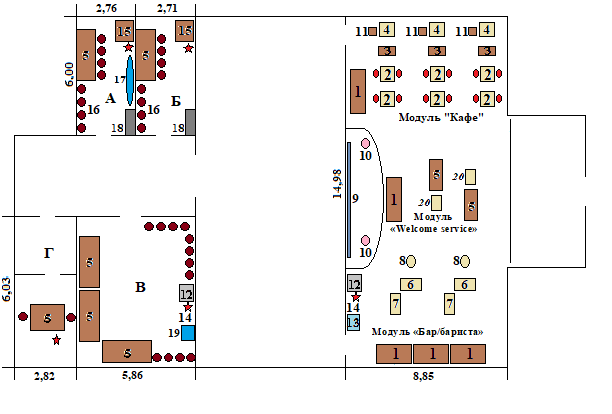 Copyright © «Ворлдсклиис Россия» (Ресторанный сервис)1Стол-трансформер5 шт.А – комната участников2Гостевой стол со стульями4 шт.Б – комната экспертов3 Стол-парта2 шт.В – подсобное помещение4Стейшн2 шт.Г – комната главного эксперта5Стол для фуршета2 шт.6 Стойка барная2 шт.7 Стол металлический для кофемашины2 шт.8Стол коктейльный2 шт.9Экран1 шт.10Цветы в вазе2 шт.11Трейджек2 шт.12Витрина холодильная1 шт.13Раковина с подводом воды1 шт.14Розетки 220по необходимости15Столпо необходимости16Стульяпо необходимости17Гладильная доска1 шт.18Локерыпо необходимости19Ледогенератор1 шт.20Тележка Геридон2 шт.